Two family friendly Halloween weekends Friday and Saturday- Oct 17th & 18thandFriday and Saturday- Oct 24th & 25th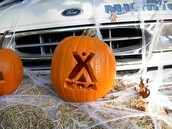 More informationphone #1-706-657-6815 or 1-800-562-1239 KOA staff directed-Activity List Friday October 17th7:30pm Movie - ParaNorman- Rated PGSaturday October 18th12:00pm -Tie dye T-shirts3:00pm - Egg Toss4:30pm - Scarecrow decorating contest-judging5:15pm - Costume decorating contest-judging6:15pm - Site decorating contest-judging6:30pm - Trick or treating starts7:00-10:00pm - Haunted forest7:30pm - Movie - Wallace & Gromit-Curse of the Were-Rabbitt- Rated GFriday October 24th7:30pm Movie - Monster House- Rated PGSaturday October 25th12:00pm -Tie dye T-shirts3:00pm - Egg Toss4:30pm - Scarecrow decorating contest-judging5:15pm - Costume decorating contest-judging6:15pm - Site decorating contest-judging6:30pm - Trick or treating starts7:00 - 10:00pm - Haunted forest7:30pm - Movie - Hotel Transylvania- Rated PG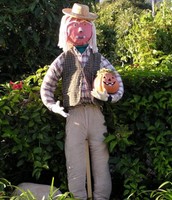 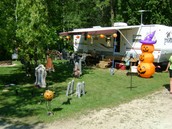 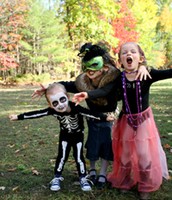 Join the scarecrow decorating contest Make anything that involves a scarecrow and try to win KOA $20.00 cash gift card Create a haunted campsite First place winners receive $50.00 and second place winners receive $25.00 Adult and children costume contests Adults can win $50.00 for first place and $25.00 for second place.Children win grab bags loaded with toys and candy for first and second place winners 